The Rain Cloud                                    Lets investigate Why does it rain? Knowing why it rains is a very difficult concept for children to grasp. Explaining that clouds are actually tiny droplets of water rather that solid white cushions is a very complex idea.  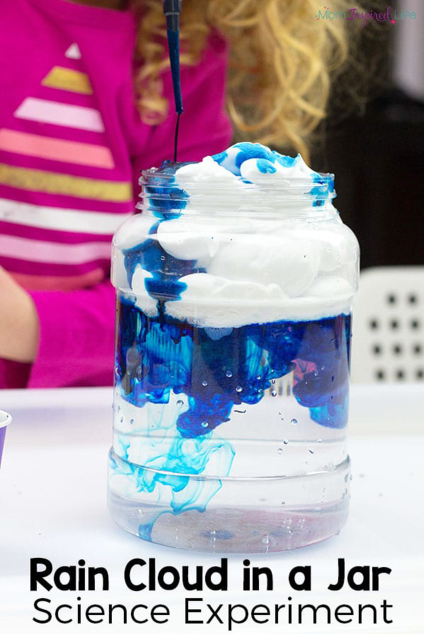        What you will need? A glass of waterBlue food colouringShaving foamA medicine dropper or pipette (teaspoon) How you do it?Using a glass of water to demonstrate the sky, create a cloud at the top by using shaving foam. Now, use a medicine dropper, pipette or a teaspoon to drop little droplets of food colouring into the cloud. Eventually, the food colouring will seep through the cloud to demonstrate rain.Children may start to grasp the relationship: When the clouds get too heavy – some of the water has to rain down.Please click and follow the link below for a video example:Looking forward to hearing or seeing some of your experiments! Good luck! Miss Burns 